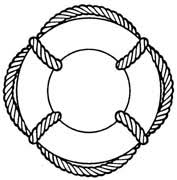 Společně s „našimi“ dětmi zveme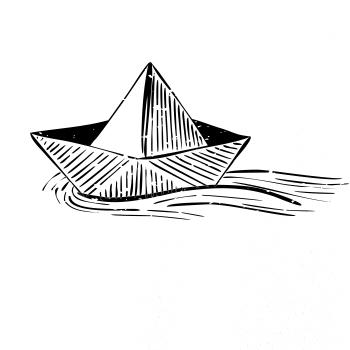 všechny rodiče a sourozence dětíve středu 17. 6. 2020 v 16:00 hodin(vzhledem k situaci s koronavirem bohužel nikoho dalšího)na zahradní slavnost a rozlučkové odpoledne skoroprvňáčků na témaPIRÁTI a NÁMOŘNÍCI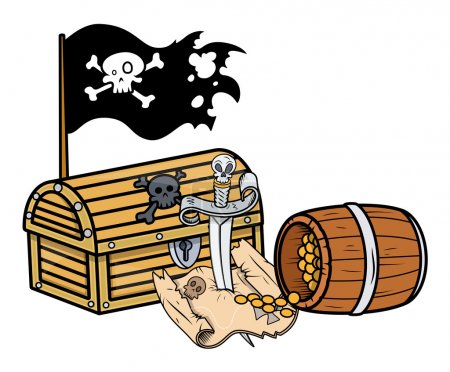 Program:	1) Vystoupení skoroprvňáčků	         					        2) Plavba školkovou zahradou	                 					3) Malé občerstvení u rautového stoluDětem oblečte, prosím, námořnické tričko (tzn. modré, bílé, modrobílé, nejlépe proužkované)Nějaké dobroty přichystá školka. Dobroty od vás uvítají jistě všichni.:-)!!! Pozor!!! Rodiče zodpovídají za své děti!!!